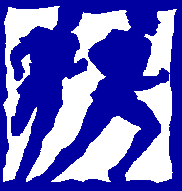 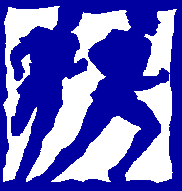 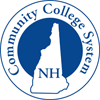 College Campus: Lakes Region Community College   RS Coordinator: Wayne Fraser, wfraser@ccsnh.edu, 366-5272TO BE COMPLETED BY HIGH SCHOOL: Submit to LRCC by August 1st for fall classes.High School: 								   Date: _________________________Address: ________________________________   City: __________________State:_____ Zip Code:____________Phone:  _____________________  Fax:  _____________________ Principal Name: _________________________ Principal Signature:____________________________________ Email:____________________________________CCSNH Course Number & Title: __________________________________________________________________ Start Date: _______________  End Date: _______________  Class Time(s): _____________________________Projected Enrollment: _____  If less than 4, please attach written waiver letter for college to consider consent.RS Teacher: ___			_____________	High School Liaison: __________________________	Teacher’s signature: ________________________	Liaison’s signature: ___________________________ Teacher’s E-mail: __________________________	Liaison’s email: _____________________________Resume & Transcripts attached?  Yes_____   No_____  Already on file at college (o/f)_____    College Syllabus attached?  Yes____  No____    2 assessments : ie: exams, projects?   Yes____  No___o/f___Course Calendar/Schedule attached? Yes____ No ____ o/f____Are there any high school pre-requisites which exist for this Running Start class?   Yes____  No____    If yes, please list them here:  __________________________________________________________________To be completed by the CCSNH College campus:   NEW COURSE 	 REPEAT COURSECCSNH Course Number & Title:_____________________________________________________  Credit hours:___Faculty Certification approved by: _________________________________________________  CRN  ____________College Faculty Partner: _____________  Phone: __________________________  E-mail: _____________________  Authorizing signatures:	    		                                Pre-req override?        Yes        No             Not Applicable______________________________       ______________________________       ______________________________Faculty Partner				  Department Chair 			    VP of Academic Affairs